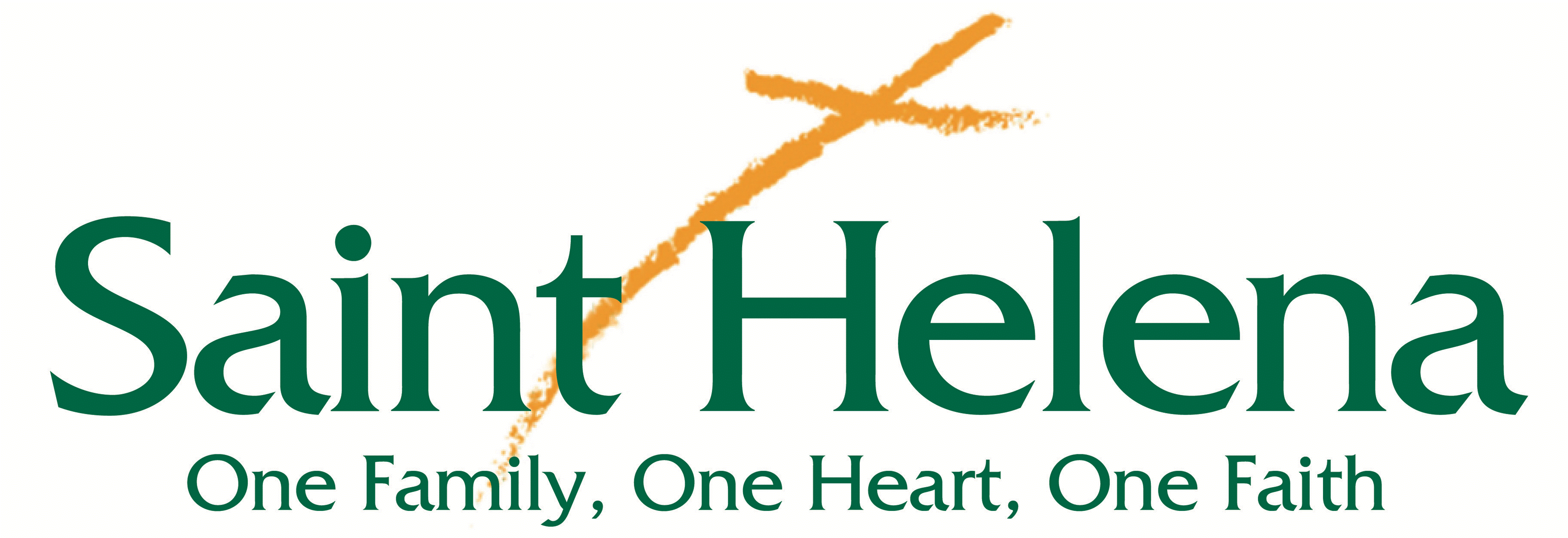 Dear Parents,I want to make you aware of a change in the cell phone policy at Saint Helena School before school begins next week. The following information may help you decide if your child needs to bring a cell phone to school. This year we are going to have all children and parents in Grades 3 – 8 sign a cell phone contract.  I shall send this out on the first day of school. The contract needs to be signed even if your child does not own a cell phone.  I realize it is necessary for some of the children to have a cell phone each day because of after school situations, activities, etc.  If your child brings a cell phone to school, it is expected to be kept in a locked box provided in your child’s homeroom.  Students’ phones will not be kept in schoolbags.  If there is a school emergency, the teacher will leave the building with the locked box.  Children do not need a cell phone with them in school unless there is a medical reason.  The cell phones will be given back to the students at the end of the day when they will place their cell phone in their schoolbag.  If a child misses a bus or needs to be picked up from school, Mrs. Ryan or I will be there to call a child’s parent.  Children will not be permitted to use their phone while at school.  Thank you for your cooperation with this. Gratefully,Miss Denise Britt